سلوك الكائنات الحية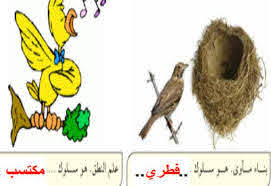 السلوك : هو حركات يقوم بها الكائن الحي نتيجة لمؤثر إما داخلي في الحيوان نفسه أو خارجي في البيئة المحيطة به يسعى من خلاله لتحقيق هدف معين
أنماط السلوك :
أ ــ سلوك فطري "غريزي " :
وهو سلوك وهبه الله عز وجل للكائن الحي غير متأثر بتجربة أو خبرة سابقة وهو الأساس للسلوك المكتسب.

ب ـ سلوك مكتسب:
وهو سلوك أهداه الله الكائن الحي نتيجة لتجربة أو خبرة سابقة


ــ الفرق بين السلوك الفطري والسلوك المكتسب :
1- السلوك الفطري مشترك بين جميع أفراد النوع الواحد ، أما المكتسب يختص بفرد من أفراد النوع الواحد .
2- السلوك الفطري حركات ثابتة ، بينما السلوك المكتسب حركات متجددة مرنة وهادفة .

أمثلة:
أ ـــ السلوك الفطري :
تلد الغزال صغيرها فيستطيع المشي والجري بعد الولادة .
تنطلق البطة بصغارها إلى الماء فيستطيع الصغار السباحة.

ب ــ السلوك المكتسب :
قيام القطط بفتح الأبواب والأقفاص المغلقة .
قيام المدرب بتعليم الصقر إشارات الصيد . تعلم الحيوانات بعض الحركات الرياضية مثل" السيرك " .

تعتمد قدرة الحيوان على تعلم السلوك المكتسب على :

1- تميز الجهاز العصبي .
2- قوة الذاكرة.